REGLEMENT TYPE C.D.R 59 Des Printanières de Saultain dimanche 19 mars 2023Article 1- ORGANISATIONLes Printanières de Saultain  se dérouleront le Dimanche 19 mars 2023 à 8h00 Heures. Elles sont organisées par l’association Jogging Santé Saultain. Le départ sera donné place Vaillant Couturier à Saultain Article 2 - CONDITIONS DE PARTICIPATIONLes compétiteurs doivent être au minimum de la catégorie :a)Catégorie d’âge :b) Certificat médical  ou licence :Conformément à l’article 231-2-1 du code du sport , la participation à la compétition est soumise à la présentation obligatoire :-  d’une licence Athlé Compétition,Athlé Entreprise, Athlé Running ou d’un pass « j’aime courir »délivrée par la FFA en cours de validité à la date de la manifestation.-ou  d’une licence sportive, en cours de validité à la date de la manifestation délivrée par une fédération uniquement agréée :FCD : fédération des clubs de défenseFFSA : fédération française du sport adaptéFFH : fédération française handisportFSPN : fédération sportive de la police nationaleASPTT : fédération sportive des ASPTTFSCF : fédération sportive et culturelle de FranceFSGT : fédération sportive et gymnique du travailUFOLEP : union française des œuvres laïques d’éducation sportiveSur laquelle doit apparaître, par tous moyens, la non contre-indication à la pratique de l’athlétisme en compétition ou de la course à pied en compétition ou du sport en compétition.Ou pour les majeurs un certificat médical de non contre-indication à la pratique du sport en compétition ou de l’athlétisme en compétition ou de la course en compétition, datant de moins d’un an à la date de la compétition, ou de sa copie. Aucun autre document ne peut être accepté pour attester de la possession du certificat médicalOu pour les mineurs : le sportif et les personnes exerçant l’autorité parentale renseignent conjointement un questionnaire relatif à son état de santé dont le contenu est précisé par arrêté conjoint du ministre chargé de la santé et du ministre chargé des sports . Les personnes exerçant l’autorité parentale sur le sportif mineur attestent  auprès de la fédération que chacune des rubriques du questionnaire donne lieu à une réponse négative. A défaut elles sont tenues de produire un certificat médical attestant de l’absence de contre-indication à la pratique du sport ou de la discipline concernée datant de moins de six moisLes athlètes étrangers, même licenciés d’une fédération affiliée à l’IAAF , doivent fournir un certificat médical en langue française (ou accompagné d’une traduction en langue française si rédigé dans une autre langueL’organisateur n’est pas tenu de vérifier l’authenticité des justificatifs d’aptitude transmis et ne pourra en aucun cas être tenu responsable en cas de falsification de l’un de ces derniersc) droit d’inscription :le droit d’inscription est de :  6€ pour les 5 Kms, 6€ pour les 10 Kms et 7€ pour les 20 Kms 6€ pour les marcheurs et marcheurs  nordiquesd) Athlètes handisport :Selon la situation Le parcours ne permet pas l’accueil des athlètes en fauteuil.e) MineursLes athlètes mineurs doivent être en possession d’une autorisation parentale de participation.f) Modalités d’inscription Les inscriptions se feront par courrier adressées à l’adresse suivante Les Printanières de Saultain  BP N° 4  59990 Saultain obligatoirement pour les courses enfants, les habitants de Saultain, Sebourg, Estreux et Curgies quel que soit la distance choisiePar internet https://www.running-hautsdefrance.fr/date de clôture 17 mars à minuit)g) Retrait des dossards :Sur place  le 18 mars 2023 de 8H à 17h00H et le jour même 19 mars 2023, 30 minutes avant chaque départ de la course choisie.Les coureurs en litige inscrits par courrier ou par internet  devront présenter leur certificat médical ou licenceCession de dossard : Tout engagement est personnel .Aucun transfert d’inscription n’est autorisé pour quelque motif que ce soit. Toute personne rétrocédant son dossard à une tierce personne, sera reconnue responsable en cas d’accident survenu ou provoqué par cette dernière durant l’épreuve. Toute personne disposant d’un dossard acquis en infraction avec le présent règlement pourra être disqualifiée. Le dossard devra être entièrement lisible lors de la course. L’organisation décline toute responsabilité en cas d’accident face à ce type de situationh) Limite d’horaire Le temps maximum alloué pour la course est de 3 H00 .Passé ce délai le dossard(ou la puce) sera retiré par un membre de l’organisation .Les concurrents considérés comme hors course, pourront continuer sous leur propre responsabilité et devront  alors se conformer aux dispositions du code de la route.i) RétractionL’absence de participation ou d’abandon d’un coureur durant l’épreuve n’ouvrira à aucune indemnité ou remboursement j) Matériel de sécuritéTéléphone portableArticle 3 -  JURY-La compétition se déroule suivant les règles de la Fédération Française d’Athlétisme-(pour les épreuves à labels) Le jury est composé d’officiels FFA, sous l’autorité d’un juge officiel désigné par la FFA .Les éventuelles réclamations peuvent être faites conformément  aux procédures fédérales. Leur décision est sans appel. Article 4 - CHRONOMETRAGELe mode de chronométrage sera et chrono et puce Article 5 - PARCOURS ET RAVITAILLEMENTLe parcours : 1 boucle pour les 5Kms, 10Kms, 20 Kms, marche et marche nordique, courses enfant. Emplacement des ravitaillements tous les 5 Kms et à l’arrivéeSeuls les vélos et les motos de l’organisation, ainsi que les véhicules de police, de secours et la voiture balai sont autorisés à circuler sur le parcours Article 6 -  CONSIGNESUne consigne sera disponible à la salle des fêtes afin que les coureurs puissent déposer leurs affaires personnelles. AUCUNE SURVEILLANCE DES AFFAIRES PERSONNELLES DES COUREURS NE SERA EFFECTUEE. La responsabilité des organisateurs ne saurait être engagée en cas de perte ou de vols des objets laissés aux consignes Article 7 -  ASSURANCESA l’occasion de cette course les organisateurs sont couverts par une police souscrite auprès de la MAFF. Les licenciés bénéficient des garanties accordées par l’assurance liée à leur licence . Il incombe aux autres participants de souscrire une assurance personnelle couvrant les dommages corporels auxquels leur pratique sportive peut les exposer Article 8 -  SECOURSL’assistance médicale est confiée à la PROTECTION CIVILE et le Docteur DelgrangeTout concurrent est tenu à assistance en cas d’accident d’un autre concurrent, dans l’attente des secours (préciser si des stands de récupération sont prévus à l’arrivée Article 9 -  RECOMPENSESRécompenses  médailles….coupes de nombreux lots de valeur uniquement attribués par tirage au sort des dossards  sur l’ensembles des coureurs des 3 courses et pas de grille  des prix et primes . Les sites des Printanières  et ligue Haut de France d’athlétisme publieront les résultats en fin d’après-midi de la course. Les résultats seront également affichés sur place après chaque arrivée. Article 10 -    PROTECTION DE L‘ENVIRONNEMENTTout abandon de matériel, tout jet de déchets hors des lieux prévus à cet effet entrainera la mise hors course du concurrent fautif Article 11 -  FORCE MAJEUREEn cas de force majeure, l’organisateur pourra à tout moment mettre fin à la manifestation. Les participants en seront prévenus par tous les moyens possibles, ils devront alors se conformer strictement aux directives de l’organisation. Le non-respect de ces consignes entrainera de- facto la fin de la responsabilité de l’organisateur. Le participant ne pourra prétendre à aucun remboursement, ni aucune indemnité à ce titre.Article 12 -  DROIT A L’IMAGEDe part sa participation, le concurrent renonce à tout droit personnel à l’image et autorise l’organisateur ainsi que ses ayants droits et partenaires à utiliser celle-ci sur tout support, pour une durée de 2 ans, dans le monde entier.Article 13 – PROTECTION DE LA VIE PERSONNELLEVous pouvez refuser qu’il soit fait mention de votre nom dans les résultats paraissant sur les sites Internet de l’organisation et  sur ceux de ses éventuels prestataires et/ou partenaires. Vous  devez dans ce cas envoyer un mail à l’organisateur. Idem pour la publication sur le site de la F.F.A (dpo@athle.fr) Article 14 -  ANNULATIONL’organisateur se réserve la faculté d’annuler la manifestation soit sur requête de l’autorité administrative, soit en cas de force majeure. Aucune indemnité ne pourra être versée à ce titre . Les participants seront remboursés de leurs frais d’engagement (préciser), ils ne pourront prétendre à aucune indemnité à ce titre. Article 15 -  ACCEPTATION DU REGLEMENTL’inscription d’un participant atteste qu’il a pris connaissance de ce règlement et qu’il s’engage à en respecter sans restriction l’ensemble des dispositions ainsi que des recommandations sanitaires de la FFA disponibles sur leur site internet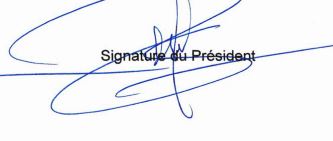 TABLEAU DES CATÉGORIES EN COURSE À PIED SAISON 2021-2022 (du 1er NOVEMBRE 2022 au 30 OCTOBRE 2023)TABLEAU DES CATÉGORIES EN COURSE À PIED SAISON 2021-2022 (du 1er NOVEMBRE 2022 au 30 OCTOBRE 2023)TABLEAU DES CATÉGORIES EN COURSE À PIED SAISON 2021-2022 (du 1er NOVEMBRE 2022 au 30 OCTOBRE 2023)TABLEAU DES CATÉGORIES EN COURSE À PIED SAISON 2021-2022 (du 1er NOVEMBRE 2022 au 30 OCTOBRE 2023)TABLEAU DES CATÉGORIES EN COURSE À PIED SAISON 2021-2022 (du 1er NOVEMBRE 2022 au 30 OCTOBRE 2023)Catégories FFACodes FFATranche d'âgesDistance autoriséesAnnée de naissanceBaby Athlé (U7)BB6 et moins02017 et aprèsÉcole d'Athlétisme (U10)EA7 - 902014-2016Poussin (U12)PO10 - 111500m2012 - 2013Benjamin (U14)BE12 - 133000m2010 - 20115000mCadet (U18)CA16 - 1715km2006 - 2007Junior (U20)JU18 - 1925km2004 - 2005Espoir (U23)ES20 - 22pas de limite2001 - 2003SeniorSE23 - 35pas de limite1989 - 2000Master 0M035 - 39pas de limite1984 - 1988Master 1M140 - 44pas de limite1979 - 1983Master 2M245 - 49pas de limite1974 - 1978Master 3M350 - 54pas de limite1969 - 1973Master 4M455 - 59pas de limite1964 - 1968Master 5M560 - 64pas de limite1959 - 1963Master 6M665 - 69pas de limite1954 - 1958Master 7M770 - 74pas de limite1949 - 1953Master 8M875 - 79pas de limite1944 - 1948Master 9M980 - 84pas de limite1939 - 1943Master 10M1085 - 89pas de limite1933 - 1938